Convocatoria de ejemplos y buenas prácticas sobre la utilización y aplicación de las Directrices voluntarias en apoyo de la realización progresiva del derecho a una alimentación adecuada en el contexto de la seguridad alimentaria nacional Plantilla para los formularios (longitud total aproximada: 1 000 palabras)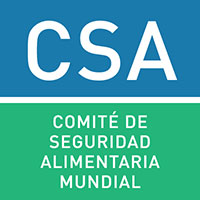 Utilice este formulario de presentación para compartir sus ejemplos y buenas prácticas sobre la utilización y aplicación de las Directrices voluntarias en apoyo de la realización progresiva del derecho a una alimentación adecuada en el contexto de la seguridad alimentaria nacional. Para obtener los antecedentes y orientación necesarias, consulte la información en: http://www.fao.org/fsnforum/es/activities/open-calls/CFS_right_to_food.Puede subir el formulario ya completado al sitio del Foro FSN en (www.fao.org/fsnforum/es) o enviarlo por correo electrónico a fsn-moderator@fao.orgTítulo de la experienciaCobertura geográfica(Por ejemplo: nacional; regional si hace referencia a varios países de la misma región; o mundial si se trata de varios países en más de una región)País(es)/Región(es) incluidos en la experiencia(Por ejemplo: Kenya, Tanzania y Malawi) Su afiliación(Gobierno, organización de las Naciones Unidas, sociedad civil/ONG, sector privado, mundo académico, donante u otros)¿Cómo se han utilizado las VGRtF en su contexto? ¿Qué directrices específicas de las VGRtF fueron más relevantes para su experiencia?(Por ej: las VGRtF se han utilizado para desarrollar el marco jurídico sobre el Derecho a la alimentación, en particular la Directriz 7)Breve descripción de la experiencia¿Quién participó en la experiencia?(Por favor enumere todos los agentes relevantes involucrados. Por ejemplo: organización de las Naciones Unidas, sociedad civil/ONG, sector privado, mundo académico, donante u otros)¿Cómo participó la población más afectada por la inseguridad alimentaria y la malnutrición?(Por ej: participación de las OSC en toda la capacitación representando a los segmentos de la población en situación de inseguridad alimentaria y malnutrición)Actividades principales (Por ej: capacitación de las OSC, abogados, parlamentarios, gobierno)Calendario(Indique por favor la fecha de inicio y la fecha de finalización/o si está en curso)Resultados obtenidos/esperados a corto plazo, facilitando datos cuantitativos si es posible (estimación del número de personas que se han visto o se verán afectadas)(Por favor indique el número de personas que han participado directamente en actividades. Por ej: 6 sesiones de capacitación en las que participaron 250 personas)Resultados obtenidos/esperados a medio-largo plazo, facilitando datos cuantitativos si es posible (estimación del número de personas que se han visto o se verán afectadas)(Por favor indique el número de personas que se han visto indirectamente afectadas por las actividades o que previsiblemente lo harán. Por ej: capacitación que supuso la redacción de un marco legislativo aprobado por el Parlamento y que afectará potencialmente a unos 5 millones de personas)Resultados obtenidos (cambios más significativos)(Por favor refleje cualquier cambio significativo como resultado de las actividades. Por ejemplo: cambio en el comportamiento de las autoridades locales con relación a la inclusión de las partes interesadas de la sociedad civil en la toma de decisiones; participación de grupos vulnerables en la implementación de algunos programas; inclusión del Derecho a la alimentación en los informes del defensor del pueblo o las instituciones de derechos humanos; o cambios en el acceso a la justicia, la resolución de conflictos o los procesos administrativos)¿Cuáles son los agentes catalizadores clave que influyeron en los resultados?¿Cuáles son los principales obstáculos/desafíos para la realización del Derecho a la alimentación?¿Qué mecanismos se han desarrollado para supervisar la realización del Derecho a la alimentación?¿Qué buenas prácticas recomendaría para obtener resultados exitosos?Enlace a información adicional